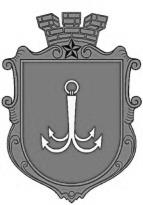                                           ОДЕСЬКА МІСЬКА РАДАПОСТІЙНА КОМІСІЯЗ ПИТАНЬ ОСВІТИ, СПОРТУ ТА ВЗАЄМОДІЇ З ГРОМАДСЬКИМИ ОРГАНІЗАЦІЯМИПОРЯДОК ДЕННИЙ ЗАСІДАННЯ ПОСТІЙНОЇ КОМІСІЇ VIII СКЛИКАННЯ01 лютого 2023 року                                                                                                Мала зала         11:00                                                                                                                пл., Думська, 1Про внесення на розгляд Одеської міської ради проєкту рішення                        «Про затвердження статутів бібліотечних, музейних та театральних установ комунальної власності територіальної громади м. Одеси у новій редакції.Про внесення на розгляд Одеської міської ради проєкту рішення                           «Про затвердження Положення про комунальну установу «Одеський зоологічний парк загальнодержавного значення» у новій редакції.Доповідає: Департамент культури, міжнародного співробітництва та європейської інтеграції Одеської міської радиРозгляд питання «Про розрахунок освітньої субвенції на 2023 рік з урахуванням рекомендацій Міністерства освіти і науки України».Доповідає: Департамент освіти та науки Одеської міської радиІнформація про поточну роботу галузі Департаменту внутрішньої політики Одеської міської ради.Доповідає: Департамент внутрішньої політики Одеської міської радиІнше.Голова комісії                                  Олег ЕТНАРОВИЧпл. Думська, 1, м. Одеса, 65026, Україна